USAOTP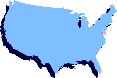 The UNITED STATES ASSOCIATION of OPIOID TREATMENT PROVIDERSTMEducation & Events Speaker FormUSAOTP MEMBER: Yes 	    No  	Currently working in the field of Narcotic Treatment field: Yes    No   Full Name:		 City, State of Residency	  Email:			Telephone:		Mini Biography:    	Presentation Topic:   	Brief Description of presentation:   Please send form to USAOTP@yahoo.com 